SANT KARSHNI PUBLIC SCHOOL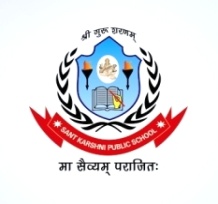 Jalesar Road SadabadAffiliated to CBSE (No.-2131984)Ph. 7830730300, 7500401700Email.id:- kpssadabad@gmail.comWebsite: www.santkarshnipublicschool.inHOLIDAY HOMEWORK 2023-24CLASS- VIIIENGLISH : 1. Complete the grammar Section of ch. 1,2 and 3 in Text book, 2. Write the Poem “The art and the Cricket” On a chart paper in decorated way, 3. Write twenty one word substitutions from book in Note book, 4. Solve unit Test paper I (page. 140,141) in grammar book, 5. Write a letter to your friend congratulating him/her on success in his/her exam in H.W notebook.  MATHS1. Write the properties of rational numbers with Example, 2. Write the square of 1 to 20 on a chart paper, 3. Write the properties of square numbers with example, 4. Write the laws of exponent with example, 5. Solve Revision exercise of chapter 3S.ST1. Essay writing on ‘Problems of periodization in History’, 2. Design a preamble for your school abiding to all the rights and duties of all the students in school. You can take hint from preamble of ‘constitution of India’ (On a chart) 3.Prepare a web chart showing different types of resources with categories and subcategories of resources like: (i) Natural Resources (ii) Human Made (on chart paper)Note: Q.1 – Do on A4 size writing colourful pages.COMPUTER Q.1 Make an Assignment on these following topics. Different types of computer Network, Different types of topology, ICT in the field of Education, 2. Make a 3D keyboard with the help of Thermacol.GK1. Write the name of 20 countries with capital and currency, 2. Write the name of 10 Indian woman’s player of cricket with their pictures, 3. Fill the chapter 55, 56 and 57 in book.SCIENCE1. Write the groups of Microorganisms with their examples, 2. What are synthetic fibers and also write the types of synthetic fibers with their examples, 3. Make a chain using paper clips, 4. Devise an activity to show that organic waste is biodegradable while plastic is not, 5. Collect different types of seeds and put them in small bags label them. HINDIfganh I-  ikB & 1 euHkkou lkou dfork dks fp= lfgr pkVZ isij ij fyf[k,A 2- ikB & 4 ]5 dks i<+dj “kCn vFkZ dkih esa fy[kksa ,oa vH;kl dk;Z Hkh iw.kZ djksAfganh II – ikB & 4 ls 10 i;kZ;okph “kCn] 10 foykse “kCn] 10 vusdkFkZd “kCn dkih esa fyf[k, ,oa ikB& 26 ls Qhl ekaQh ds fy, vkosnu i= ,oa esjk fiz; [ksy] esjs thou dk y{; fuca/k dks dkih esa fyf[k,ASANSKRITikB& 1 ls dksbZ pkj “yksd pkVZisij ij fyf[k, ,oa ikB & 3] 4 ds “kCn & vFkZ dkih esa ,oa fdrkc esa vH;kl dk;Z Hkh iw.kZ dfj,AComplete your holiday homework in holiday homework book (Book name – Happy vacation)Note:- Summer holiday homework is available on school website:- www.santkarshnipublicschool.in and respective classes whatsapp groups. 